Publicado en Barcelona el 29/03/2017 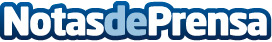 Cada vez son más las empresas que confían en los beneficios del blogSi se tiene un negocio, ya sea una gran empresa o una pequeña empresa, es muy importante que se cree un blog, ya que está demostrado que tener un blog es una forma de mejorar todos los esfuerzos de marketing y publicidad, además de atraer a muchos más clientes, de una manera muy fácil y económicaDatos de contacto:Carlos FernándezNota de prensa publicada en: https://www.notasdeprensa.es/cada-vez-son-mas-las-empresas-que-confian-en Categorias: Comunicación Marketing E-Commerce http://www.notasdeprensa.es